apstiprinĀts
 Daugavpils Bērnu un jaunatnes sporta skolas direktors_________________I. UtinānsDaugavpilī, 2016.gada 5.septembrī.UZAICINĀJUMS piedalīties aptaujā par līguma piešķiršanas tiesībām 21.Starptautiskajā Daugavpils pilsētas grieķu-romiešu cīņas sporta meistaru piemiņas turnīraapbalvojumu izgatavošana Pasūtītājs: 2. Iepirkuma priekšmets: 21.Starptautiskajā Daugavpils pilsētas grieķu-romiešu cīņas sporta meistaru piemiņas turnīra apbalvojumu izgatavošana 3. Paredzamā līgumcena: līdz EUR 121.00 bez PVN4. Līguma izpildes termiņš: 2016.gada 24.septembris.5. Nosacījumi pretendenta dalībai aptaujā5.1. Pretendent ir reģistrēts Latvijas Republikas Uzņēmumu reģistrā vai līdzvērtīgā reģistrā ārvalstīs;5.2. Pretendentam ir pieredze tehniskajā specifikācijā minētā pakalpojuma sniegšanā;5.3. Pretendentam ir jābūt nodrošinātai mājas lapai, lai būtu iespēja iepazīties ar preču klāstu;5.4. Precīzs pakalpojuma apraksts ir noteiks  tehniskajā specifikācijā (pielikums Nr.1). 6.Pretendentu iesniedzamie dokumenti dalībai aptaujā6.1. Pretendents sastādīts finanšu/tehniskais piedāvājums (2.pielikums)7.Piedāvājuma izvēles kritērijs: piedāvājums, kas pilnībā atbilst prasībām;8.Piedāvājums iesniedzams: līdz 2016.gada 7.septembrim, plkst.12.00 9.Piedāvājums var iesniegt:9.1.personīgi, vai pa pastu pēc adreses Kandavas ielā 17a, Daugavpilī (3.stāvs, kab.305)9.2.elektroniski (e-pasts: daugavpilsbjss@inbox.lv)10.Paziņojums par rezultātiem: tiks ievietota Daugavpils pilsētas domei tīmekļa vietnē www.daugavpils.lv , sadaļā “Pašvaldības iepirkumi, konkursi”Pielikumā:Tehniskā specifikācija;Finanšu-tehniskā piedāvājuma forma.                                                                                                           1.pielikumsTehniskā specifikācijaVeicamā darba uzdevumi: apbalvojumu izgatavošana un piegāde;Pasūtījuma izpildināšana: 2016.gada 24.septembris;Piegāde: bezmaksasTehnisko specifikāciju sagatavojaDaugavpils Bērnu un jaunatnes sporta skolas metodiķe                                                          J. Dedele2.Pielikums2016.gada ____._______________, DaugavpilīFINANŠU - TEHNISKAIS PIEDĀVĀJUMSPiedāvājam izgatavot 21.Starptautiskajā Daugavpils pilsētas grieķu-romiešu cīņas sporta meistaru piemiņas turnīra apbalvojumu par šādu cenu:3. Mēs apliecinām, kā:Nekādā veidā neesam ieinteresēti nevienā citā piedāvājumā, kas iesniegts šajā iepirkumā;Nav tādu apstākļu, kuri liegtu mums piedalīties iepirkumā un izpildīt tehniskās specifikācijās norādītās prasības.Paraksta pretendenta vadītājs vai vadītāja pilnvarota persona:Pasūtītāja nosaukumsDaugavpils Bērnu un jaunatnes sporta skolaAdreseKandavas iela 17a, Daugavpils, LV-5401Reģ.Nr.90009242212Kontaktpersona Treneris V.Verdiņš, mob.29123743e-pasts:daugavpilsbjss@inbox.lvNr.p.k.Preces nosaukumsAprakstsDaudzums1.Medaļa1.1.Medaļa komplektā ar Latvijas karoga krāsas lenti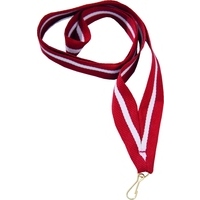 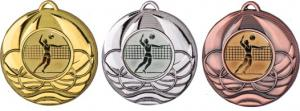 Metāla medaļa štancēta zelta un sudraba, bronzas krāsā ar olimpiskajiem riņķiem , d50mm, biezums 2mm ar vietu centriņam d25mm, metāla centriņš ar gieķu-romiešu cīņas motīvu un krāsainu PVC uzlīmi reversā, saskaņā ar pasūtītāja tekstu un logo, t.sk. maketēšana. Komplektā ar 11mm platu Latvijas karoga krāsa lentu.442.KaussMetāla kaussMetāla kauss zelta krāsā ar gaišu marmora pamatni un personalizāciju uz kausa pamatnes – krāsaina metāla sublimācijas plāksne, izmēri proporcionāli kausa pamatnes izmēriem11Kam:Daugavpils Bērnu un jaunatnes sporta skolai, Kandavas iela 17a, Daugavpils, LV-5401Pretendents Reģ.Nr.Adrese:Kontaktpersona, tās tālrunis, fakss un e-pasts:Datums:Pretendenta Bankas rekvizīti:n.p.k.PozīcijaAprakstsDaudzumsCena bez PVN1.Medaļa komplektā ar Latvijas karoga krāsas lentiMetāla medaļa štancēta zelta un sudraba, bronzas krāsā ar olimpiskajiem riņķiem , d50mm, biezums 2mm ar vietu centriņam d25mm, metāla centriņš ar gieķu-romiešu cīņas motīvu un krāsainu PVC uzlīmi reversā, saskaņā ar pasūtītāja tekstu un logo, t.sk. maketēšana. Komplektā ar 11mm platu Latvijas karoga krāsa lentu.442.Metāla kaussMetāla kauss zelta krāsā ar gaišu marmora pamatni un personalizāciju uz kausa pamatnes – krāsaina metāla sublimācijas plāksne, izmēri proporcionāli kausa pamatnes izmēriem11KopāVārds, uzvārds, amatsParaksts Datums